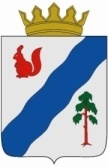 ДУМАГАЙНСКОГО МУНИЦИПАЛЬНОГО ОКРУГАПЕРМСКОГО КРАЯРЕШЕНИЕО назначении старосты в поселке Верхний Будым На основании Положения о старосте сельского населенного пунктав Гайнском муниципальном округе Пермского края, утвержденного решением Думы Гайнского муниципального округа от 16.03.2020 № 68, протокола схода граждан  поселка Верхний Будым  от 01.04.2021 года № 1,    Дума Гайнского муниципального округа Пермского края  РЕШАЕТ:1. Назначить старостой поселка Верхний Будым Бажину Александру Васильевну.2. Опубликовать настоящее решение в газете «Наше время» и официальном сайте в информационно-телекоммуникационной сети Интернет (для сетевого издания) http://gainynv-news.ru .3 .  Настоящее Решение вступает в силу со дня  принятия.30.04.2021№ 170 -пПредседатель ДумыГайнского муниципального округаПермского края«______»________________ _________ гИ. А. Ковалев